ȘCOALA GIMNAZIALĂ “NICOLAE LABIȘ”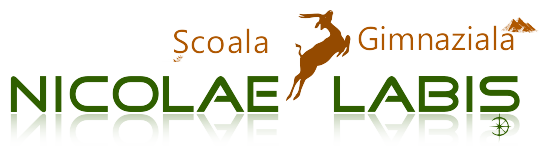 Adresa: Strada Firidei nr.2, sector 3, BucureștiTelefon/Fax: 0213486271E-mail : scoala89nicolaelabis@yahoo.ro Site: http://scoalanicolaelabis.ro C.I.F. 32579777                                                                                  Nr._______/______________DOAMNA DIRECTOR,Subsemnatul/a…………………………………………………………, părintele elevului ………………………………………………………. din clasa …………… vă rog să îmi aprobați cererea pentru obținerea bursei de performanță , pentru semestrul ……, an școlar ………………………..	Data,						Semnatura,Doamnei director al Școlii Gimnaziale ‘’Nicolae Labiș’’ȘCOALA GIMNAZIALĂ “NICOLAE LABIȘ”Adresa: Strada Firidei nr.2, sector 3, BucureștiTelefon/Fax: 0213486271E-mail : scoala89nicolaelabis@yahoo.ro Site: http://scoalanicolaelabis.ro C.I.F. 32579777Nr._______/______________DOAMNA DIRECTOR,Subsemnatul/a…………………………………………………………, părinte al  elevului ……………………………………………………………. din clasa …………… vă rog sa îmi aprobați obținerea bursei medicale,  semestrul ………., an școlar ……………………..	Data,						Semnatura,Doamnei director al Școlii Gimnaziale ‘’Nicolae Labiș’’ȘCOALA GIMNAZIALĂ “NICOLAE LABIȘ”Adresa: Strada Firidei nr.2, sector 3, BucureștiTelefon/Fax: 0213486271E-mail : scoala89nicolaelabis@yahoo.ro Site: http://scoalanicolaelabis.ro C.I.F. 32579777Doamnă Director,Subsemnatul/a ........................................................................................ părintele elevului/ei ........................................................................................., din clasa ..................., an şcolar 2018/2019, la Şcoala Gimnazială ,,NICOLAE LABIȘ’’, solicit aprobarea bursei de merit pentru fiul/fiica mea, întrucât acesta/aceasta a obţinut în semestrul I al acestui an şcolar, media generală peste 8,50 şi nota 10 la purtare.Menţionez următoarele:-	media generală  a semestrului I 	.......................Anexez fotocopia certificatului de naştere al fiului/fiicei mele.Vă mulţumesc,...............................Data:........................ 2019ȘCOALA GIMNAZIALĂ “NICOLAE LABIȘ”Adresa: Strada Firidei nr.2, sector 3, BucureștiTelefon/Fax: 0213486271E-mail : scoala89nicolaelabis@yahoo.ro Site: http://scoalanicolaelabis.ro C.I.F. 32579777Nr._______/______________DOAMNA DIRECTOR,Subsemnatul/a…………………………………………………………, părinte al  elevului ……………………………………………………………. din clasa …………… vă rog sa îmi aprobați obținerea bursei de orfan,  semestrul ………., an școlar ……………………..	Data,						Semnatura,Doamnei director al Școlii Gimnaziale ‘’Nicolae Labiș’’ȘCOALA GIMNAZIALĂ “NICOLAE LABIȘ”Adresa: Strada Firidei nr.2, sector 3, BucureștiTelefon/Fax: 0213486271E-mail : scoala89nicolaelabis@yahoo.ro Site: http://scoalanicolaelabis.ro C.I.F. 32579777Nr._______/______________DOAMNA DIRECTOR,Subsemnatul ___________________________________, elev în clasa ___________,domiciliat în localitatea ________________________, str. ___________________, nr.____, ap. _____, prin prezenta solicit acordarea BURSEI DE STUDIU pe sem. I al anului şcolar 2018-2019.Menţionez următoarele:1. Media generală sem I 2018-2019 ________, nota la purtare _______2. Familia se compune din ________ persoane.3. Venitul mediu net lunar / membru de familie pe ultimele 3 luni  este de ____________lei.Data                                                                         Semnătura